Приложение 4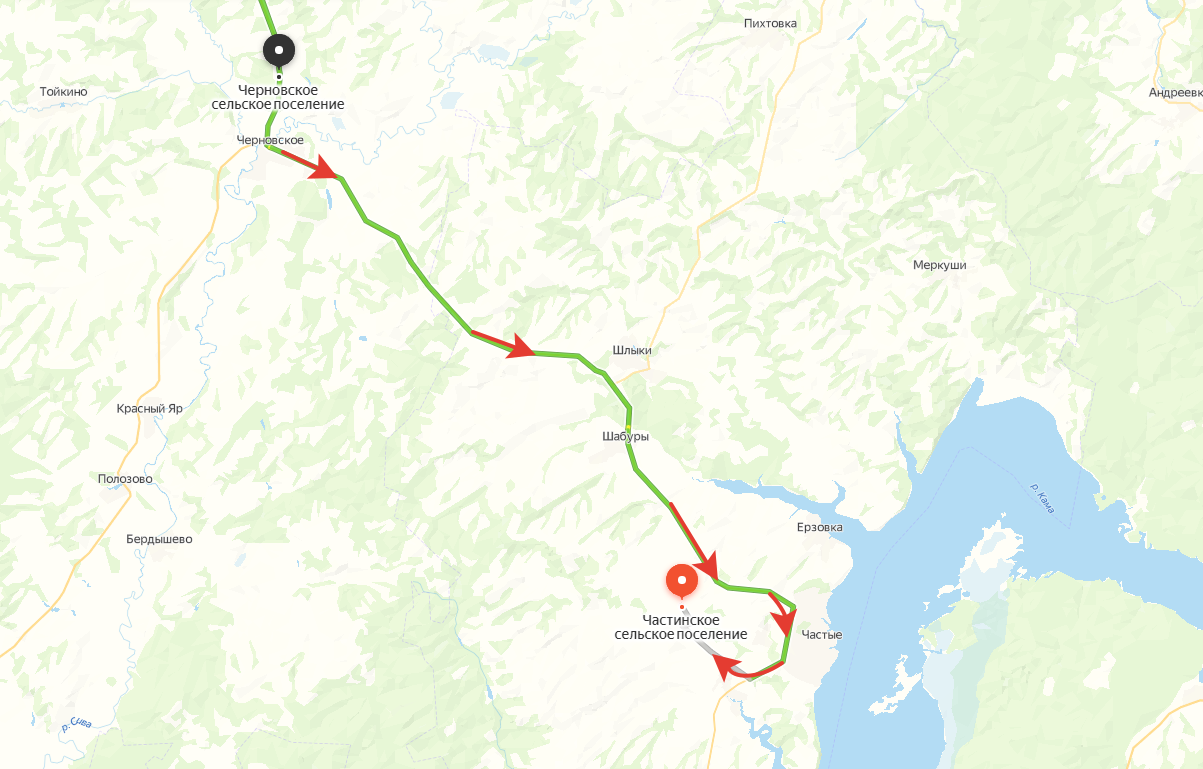 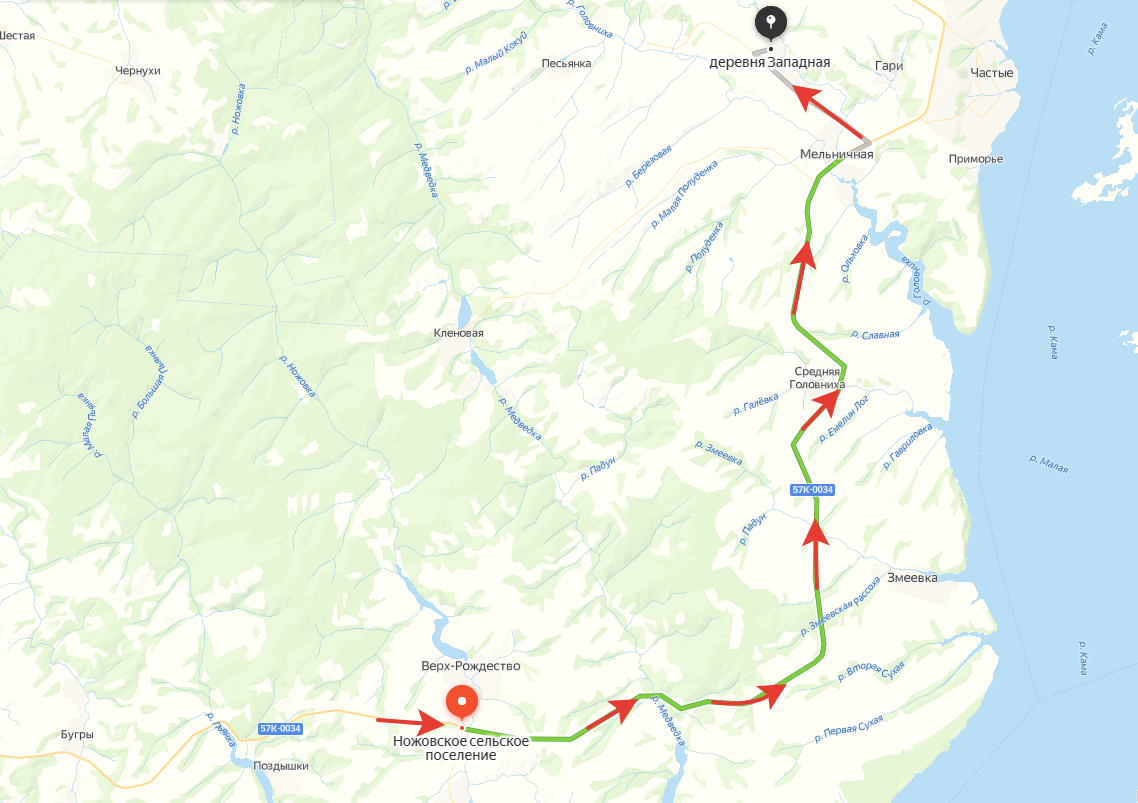 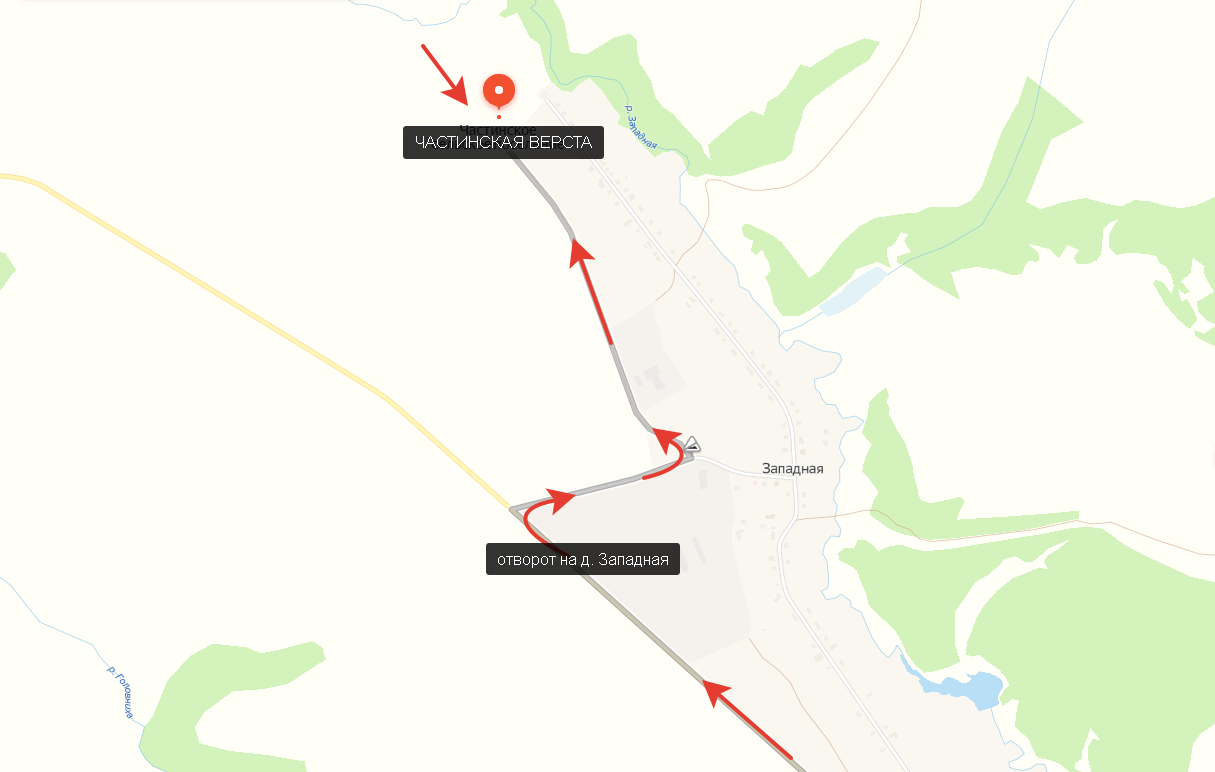 